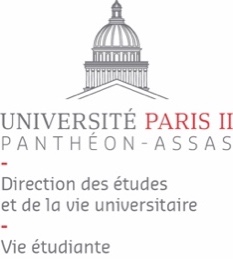 Soutien à l’équipement numérique2020-2021Nom_______________________________________________ Prénom _______________________________________Matricule______________________________ Téléphone ______________________________________________Adresse de courriel (@etudiants.u-paris2.fr) __________________________________________________________Diplôme et année d’inscription _________________________________________________________________Objet de l’aide :Participation à l’amélioration des conditions de travail numérique (par exemple : acquisition, remplacement ou réparation de matériel informatique obsolète, ordinateur, casque-micro, abonnement numérique, 4G, chargeur, clavier, souris, imprimante, cartouches, carte mémoire,…) d’un montant de 450 euros maximum.Budget mensuelDate et signature : ………………………………………………………………………………………………………Constitution du dossierLe dossier doit comporter :Le présent formulaire complété et signé (page 1)L’attestation sur l’honneur complétée et signée (page 2, ci-dessous)Une lettre dans laquelle vous exposez précisément vos besoins Le devis correspondant aux besoinsUn RIB à votre nom (si c’est le RIB d’un tiers, vous devez fournir une procuration autorisant l’université à virer le montant de l’aide sur le compte du tiers)Le dossier (formulaire + pièces justificatives) doit être :réuni en UN SEUL et UNIQUE dossier PDF,adressé AVANT le samedi 7 novembre 2020, minuit, dernier délai, à l’adresse mail : aides-urgence@u-paris2.frTout dossier arrivé après le 7 novembre sera refusé.La situation financière est un élément important d’appréciation.Une fois l’aide accordée par la commission du FSDIE, la somme sera versée uniquement sur présentation de votre facture d’achat.Attestation sur l’honneurJe soussigné(e) ________________________________________________________________ atteste sur l’honneur que les informations portées sur ce dossier de demande d’aide exceptionnelle (notamment la nature de la demande, les besoins, les informations sur ma situation financière) sont exactes et déclare avoir pris connaissance des sanctions prévues par l’article 441-7 du code pénal sur les fausses déclarations.Date et signature : …………………………………………………………………………………………………Article 441-7 du code pénal « …est puni d'un an d'emprisonnement et de 15 000 euros d'amende le fait : D'établir une attestation ou un certificat faisant état de faits matériellement inexacts. (…) Les peines sont portées à trois ans d'emprisonnement et à 45 000 euros d'amende lorsque l'infraction est commise en vue de porter préjudice au Trésor public. »RessourcesRessourcesDépensesDépensesNature*MontantNature**MontantTotalTotal*Par exemple : emploi, stage, bourse, contribution de la famille…*Par exemple : emploi, stage, bourse, contribution de la famille…*Par exemple : emploi, stage, bourse, contribution de la famille…**Par exemple : loyer, transports, abonnements, nourriture…**Par exemple : loyer, transports, abonnements, nourriture…**Par exemple : loyer, transports, abonnements, nourriture…